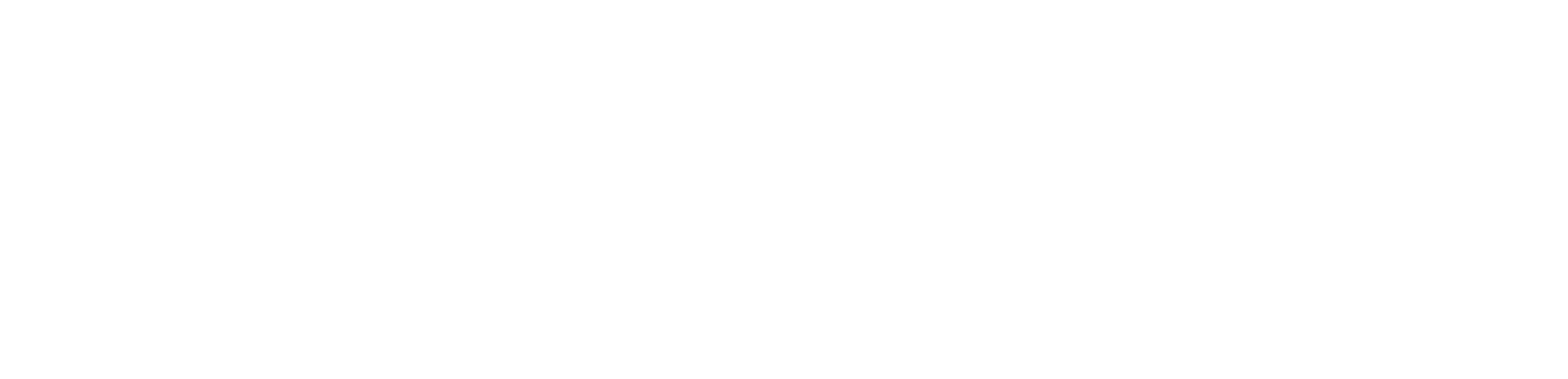 Powiatowy Urząd Pracy w Kępnie informuje, że sieć EURES w ramach Europejskiego Roku Młodzieży,  którym został ogłoszony rok 2022, rozpoczęła kampanię informacyjną skierowaną do młodych ludzi pod nazwą Jobs for young people – Praca dla młodych. Cel kampanii:zwiększenie świadomości wśród młodych ludzi na temat usług sieci EURES,zwiększenie liczby młodych korzystających ze wsparcia EURES przede wszystkim 
w zakresie:dostarczania informacji na temat bezpiecznego poszukiwania pracy na unijnym rynku pracy,możliwości wsparcia podczas i po rekrutacji,zwrócenia uwagi na umiejętności i miejsca pracy, na które jest popyt oraz na tendencje na rynku pracy.Adresaci kampanii:młodzi absolwenci szukający swojej pierwszej pracy, studenci uczelni wyższych, którzy jeszcze nie weszli na rynek pracy, ale zaczynają myśleć o swojej pierwszej pracy, młodzi profesjonaliści już obecni na rynku,pracodawcy, którzy rekrutują młodych ludzi.Grupa odbiorców mieści się w przedziale 18-25 lat, aby objąć osoby, które studiują, ale także te, które dopiero rozpoczynają swoją karierę zawodową jako młodzi profesjonaliści. Na poziomie europejskim kampania rozpoczęła się 17 października 2022 r., w Polsce 21 listopada 2022 r. i potrwa do 28 lutego 2023 r.W trakcie kampanii EURES publikuje posty w mediach społecznościowych używając #EURES4Youth.Więcej informacji na ten temat zamieszczonych jest na stronie internetowej https://eures.praca.gov.pl/, gdzie znajdują się również aktualne oferty pracy za granicą. Śledź kampanię w mediach społecznościowych: 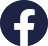 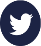 EURES na Facebooku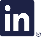 EURES na LinkedIn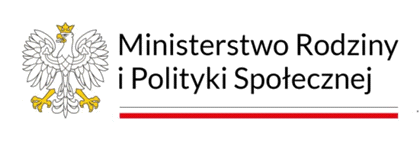 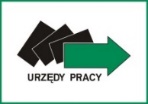 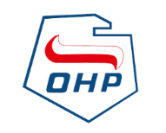 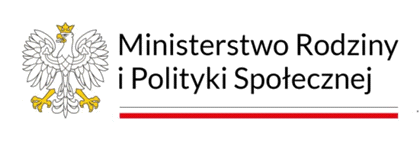 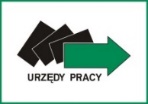 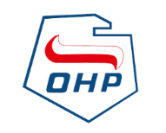 EURES na Twitterze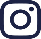 EURES na Instagramie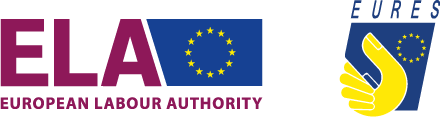 